	Ginebra, 22 de junio de 2017Muy Señora mía/Muy Señor mío:1	La Comisión de Estudio 2 del UIT-T ha elaborado la Recomendación UIT-T E.118 "Tarjeta con cargo a cuenta para telecomunicaciones internacionales". En esta Recomendación se especifican la estructura del número visible de la tarjeta (número de cuenta primario) y el procedimiento de asignación y registro del número de identificador del expedidor (IIN). El número identificador del expedidor forma parte del número visible de la tarjeta con una longitud máxima de 19 caracteres. El IIN utiliza el Identificador de actividad industrial (MII) "89" relativo a las telecomunicaciones, y luego el indicativo de país E.164. La estructura es la siguiente:2	El IIN se utiliza para distinguir entre múltiples empresas de explotación (EE) que expiden tarjetas en un país, o para distinguir países individuales que comparten el mismo indicativo de país, o para distinguir ambos países y expedidores. Uno de los usos habituales es para identificar a un expedidor de tarjetas SIM (Módulo de identidad del abonado).3	La TSB del UIT-T se encarga de mantener el registro de los IIN. Con arreglo al punto 4.2 d) de la Recomendación UIT-T E.118, la TSB cobrará una tasa una sola vez para la asignación y el registro de un nuevo IIN. Esta tasa ha sido de 80 CHF desde 1993 (Boletín de Explotación número 542 de la UIT (18.III.1993)).4	En su reunión de 2017, el Consejo de la UIT acordó seguir recaudando tasas para el registro de los IIN y establecer una tasa de registro de 150 CHF por número asignado y para los que no son Miembros de Sector del UIT-T ni del UIT-R aplicar una tasa de mantenimiento anual de 100 CHF por número a partir del 1 de enero de 2018 (Acuerdo 601, Consejo de la UIT, reunión de 2017).5	La tasa anual se recaudará sobre la base de la situación de los IIN y de la condición de miembros de los receptores de la asignación a las 00.00 horas (hora de Ginebra) del 1 de enero de cada año a partir de 2018. A los IIN nuevamente asignados y registrados durante el año 2018 y años posteriores también se les cargará una tasa de mantenimiento anual para el año de que se trate. En caso de cancelación, no habrá reembolso.6	Para más información sobre los IIN, sírvase consultar: http://www.itu.int/en/ITU-T/inr/forms/Pages/iin.aspx. Para cuestiones relativas a la condición de miembro, sírvase visitar la página: http://www.itu.int/online/mm/scripts/gensel8. Un Miembro de Sector figura señalado con una "X" en las columnas "UIT-T" y/o "UIT-R".7	Puede dirigir sus comentarios a:Boletín de Explotación y Administración de NumeraciónUnión Internacional de TelecomunicacionesOficina de Normalización de las TelecomunicacionesPlace des Nations, CH-1211 GINEBRA 20, SuizaTel.: +41 22 730 5211Fax: +41 22 730 5853Correo-e: tsbtson@itu.intParta cuestiones relacionadas con la condición de miembro, sírvase dirigirse a la dirección itu-tmembership@itu.int.Atentamente,Chaesub Lee
Director de la Oficina de
Normalización de las Telecomunicaciones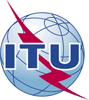 Unión Internacional de TelecomunicacionesOficina de Normalización de las TelecomunicacionesRef.:Circular TSB 35SG2/JZ–	A las Administraciones de los Estados Miembros de la UniónTel.:
Fax:
Correo-e:+41 22 730 5855
+41 22 730 5853
tsbsg2@itu.intCopia:–	A los Miembros del Sector UIT-T;–	A los Asociados de la CE 2 del UIT-T;–	A las Instituciones Académicas de la UIT;–	Al Presidente y a los Vicepresidentes de la Comisión de Estudio 2 del UIT-T;–	Al Director de la Oficina de Desarrollo de las Telecomunicaciones;–	Al Director de la Oficina de RadiocomunicacionesAsunto:Registro del número identificador de expedidor (IIN)